О внесении изменений в статью 9.2 Закона Республики Саха (Якутия)«О противодействии коррупции в Республике Саха (Якутия)» и статьи 2 и 6Закона Республики Саха (Якутия) «О представлении гражданами, претендующими на замещение муниципальных должностей, и лицами, замещающими муниципальные должности, сведений о доходах, расходах, об имуществе и обязательствах имущественного характера и проверке достоверности и полноты представленных сведений»Статья 1Внести в статью 9.2 Закона Республики Саха (Якутия) от 19 февраля 2009 года                668-З № 227-IV «О противодействии коррупции в Республике Саха (Якутия)» изменение, дополнив ее частью 3 следующего содержания:«3. Лица, замещающие муниципальные должности, обязаны в порядке, установленном нормативными правовыми актами Российской Федерации и Республики Саха (Якутия), сообщать Главе Республики Саха (Якутия) о возникновении личной заинтересованности при исполнении должностных обязанностей, которая приводит или может привести к конфликту интересов, а также принимать меры по предотвращению или урегулированию такого конфликта.».Статья 2Внести в Закон Республики Саха (Якутия) от 22 ноября 2017 года 1918-З № 1393-V «О представлении гражданами, претендующими на замещение муниципальных должностей, и лицами, замещающими муниципальные должности, сведений о доходах, расходах, об имуществе и обязательствах имущественного характера и проверке достоверности и полноты представленных сведений» следующие изменения:1) в статье 2:а) второе предложение части 2 изложить в следующей редакции:                              «Заполнение справки о доходах, расходах, об имуществе и обязательствах имущественного характера (далее – справка) осуществляется с использованием специального программного обеспечения «Справки БК», размещенного на официальном сайте государственной информационной системы в области государственной службы                   в информационно-телекоммуникационной сети «Интернет».»;б) часть 5 дополнить абзацем следующего содержания:«Копия справки на бумажном носителе, представленная лицом, замещающим муниципальную должность и осуществляющим свои полномочия на постоянной основе, должностному лицу кадровой службы органа местного самоуправления, ответственному за работу по профилактике коррупционных и иных правонарушений, после опубликования на официальном сайте органа местного самоуправления приобщается                    к материалам личного дела. Копия справки, представленная лицом, замещающим муниципальную должность и осуществляющим свои полномочия на непостоянной основе, возвращается лицу, ее представившему.»;в) в части 9:в пункте 1 слова «30 дней» заменить словами «одного месяца»;в пункте 2 слова «30 дней» заменить словами «одного месяца»;г) часть 14 дополнить абзацем следующего содержания:«Информация о результатах проверки достоверности и полноты сведений                                  о доходах, расходах, об имуществе и обязательствах имущественного характера, представленных в соответствии с настоящей статьей лицами, замещающими муниципальные должности на постоянной основе, по окончании календарного года,                       в котором они представлены, направляется уполномоченным органом в соответствующий орган местного самоуправления для приобщения к личному делу.»;2) в части 10 статьи 6 слова «в течение 30 дней со дня истечения срока осуществления проверки, указанного в статье 5 настоящего Закона,» исключить.Статья 3Настоящий Закон вступает в силу по истечении десяти дней после дня его официального опубликования.Глава Республики Саха (Якутия) 						А.НИКОЛАЕВг.Якутск, 23 октября 2019 года           2177- З № 265-VI                                               З А К О НРЕСПУБЛИКИ САХА (ЯКУТИЯ)  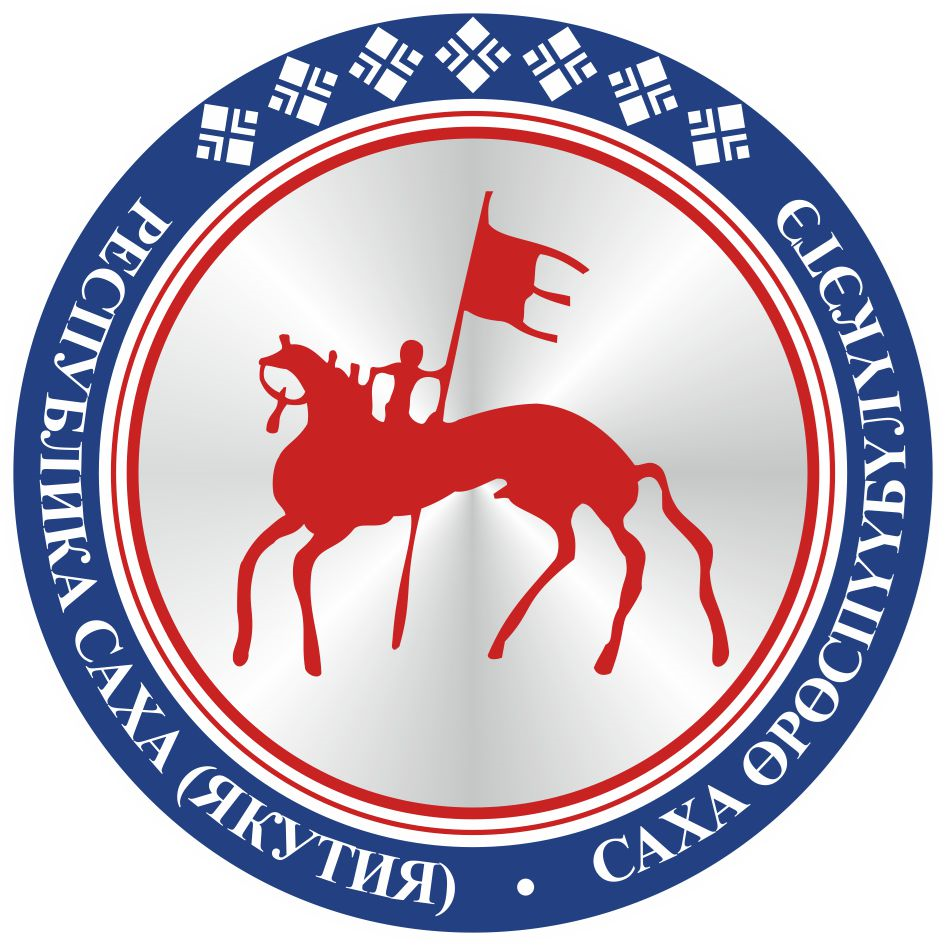                                       САХА ЈРЈСПҐҐБҐЛҐКЭТИНС О К У О Н А                                       